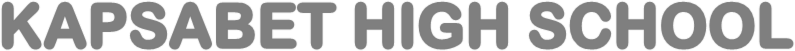 102/3   -          KISWAHILI      -   KARATASI YA 3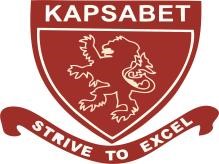            LUGHAJina………………………………………………..Nambari ya Mtahiniwa…………..……  Sahihi ………………………….…     	           Tarehe………………………..…..      2022 TRIAL 3 MIDTERM INTERNAL EXAMINATION                                                                                                                                                         (Kenya Certificate of Secondary Education)MaagizoJibu maswali manne pekee. Swali la kwanza ni la lazima.Jibu maswali mengine matatu kutoka sehemu zilizosalia yaani Kigogo, TumboLisiloshiba ,Ushairi na FasihiSimulizi.Usijibu maswali mawili kutoka sehemu moja.Watahiniwa ni lazima wahakikishe kwamba kurasa zote za karatasi hii zimepigwa chapa na kuwa maswali yote yamo.KWA MATUMIZI YA MTAHINI PEKEESEHEMU A: TAMTHILIAP. Kea: KigogoLazimaSoma kifungu ufuatao kisha ujibu maswali.Utaiondoa karaha,Usiwe kama juha,Kujipa bure usheha,Kutembea kwa madaha,Eti waenda kwa staha,Ndani kwa ndani kuhaha,Domo mbele kama mbweha.Dume acha mzaha,Shika lako silaha,Kujipa mwenyewe raha,Iwe yako shabaha.Eleza muktadha wa dondoo hili.						(alama 4)Taja mtindo huu wa uandishi.						 (alama 1)Bainisha tamathali moja ya usemi inayojitokeza katika dondoo hili.	(alama 1) Fafanua majukumu ya nafsineni  katika  tamthilia Kigogo.		(alama 4)Kwa kurejelea wahusika mbalimbali katika tamthilia Kigogo. Eleza jinsi mwandishi alivyofanikiwa kutumia nyimbo kuendeleza maudhui,			(alama 10)SEHEMU B: RIWAYA (CHOZI LA HERI)Jibu swali la 2 au 32. “Kumbe hata mja akafanikiwa vipi kielimu na kitaaluma, maisha yake huwa ombwe bila mwana, awe wa kuzaa au wa kulea?”(a) Eleza muktadha wa dondoo hili 	(alama 4)(b) Taja tamathali moja iliotumika katika dondoo (alama 1)(c) Onyesha ukweli wa kauli hii ukirejelea wahusika wowote watano riwayani (alama 5)(d) Fafanua umuhimu wa elimu katika jamii ukirejelea riwaya nzima. (alama 10)3. “Una bahati kupata mfadhili, mimi mzazi wangu wa pekee ni mama ambaye ni muuza samaki na baada ya ule mzozo… biashara imepigwa na mawimbi makali.”(a) Eleza muktadha wa dondoo 	(alama 4)(b) Jadili jinsi mwandishi alivyoshughulikia maudhui ya ufadhili. (alama 6)(c) Ukirejelea hadithi zozote tano riwayani, onyesha jinsi mwandishi alivyotumia mbinu ya hadithi ndani ya hadithi kujenga maudhui.(alama 10)SEHEMU C: USHAIRIJibu swali 4 au 54. Soma shairi lifuatalo kisha ujibu maswali yanayofauta.SIONDOKI1.								        EtiNiondoke!Mimi niondoke hapaNiondoke hapa kwangu!Nimesaki; licha ya risasiVitisho na mauaji, siondoki.2.								       MimiSiondokiNiondoke hapa kwangu!Kwa mateke hata na mikukiMarungu na bunduki, siondoki.3.								      HapaSiondokiMimi nipahame!Niondoke hapa kwangu!Fujo na ghasia zikizukaNa kani ya waporaji, siondoki.4.								      HakiSiondokiKwangu siondokiNiondoke hapa kwangu!Nawaje; waje wanaokujaMabepari wadhalimu, siondoki.5.								      KamweSiondokiNg’oo hapa kwangu!Katizame chini mti ule!Walizikwa babu zangu, siondoki.6.								     SendiNende wapi?Si’hapa kitovu changu!Niondoke hapa kwanguWangawa na vijikaratasiSi kwamba hapa si kwangu, siondoki.7.								      KatuSiondokiSihitaji karatasiNiondoke hapa kwanguYangu mimi ni ardhi hiiWala si makaratasi, siondoki.MASWALI(a) Eleza dhamira ya mtunzi wa shairi hili. 					(alama 2)(b) Fafanua sifa mbili za nafsineni						(alama 2)(c) Eleza muundo wa shairi hili 						(alama 4)(d) Eleza umuhimu wa kihisishi katika shairi 				(alama 2)(e) Onyesha jinsi mwandishi alivyotumia usambamba katika shairi 		(alama 2)(f) Ukirejelea shairi, eleza namna mtunzi alivyotumia idhini zifuatazo 	(alama 3)i) Inkisariii) Kufinyanga lughaiii) Udondoshaji wa neno(g) Taja mbinu tatu  za lugha katika shairi					(alama 3)(h) Toa mfano mmoja mmoja wa mishororo ifuatayo 			(alama 2)i) mshororo mshataii) mshororo kifu5. Soma mashairi yafuatayo kisha ujibu maswali.SHAIRI LA AFalaula ngalijua, singalikuwa kijana,Kwa sababu sikujua, kajipata mvulala,Mengi mambo nikajua, nikashinda wasichana,Kweli ujana ni moshi, ukienda haurudi.Mwili wangu kabadilli, toto hadi utu uzima,Sauti yangu kabadili, nikajiola mzima,Kakiuka maadili, dunia nikaizima,Kweli ujana moshi, ukienda haurudi.Masikiongu katonga, herini nikavalia,Nywele yangu nikasonga, na mikufu kuvalia,Video pia runinga, tazama bila tulia,Kweli ujana ni moshi, ukienda haurudi.Malaika kapata, moyo wangu kapambika,Jina lake kaloreta, mie wangu malaika,Penzi langu kalipata,mambo mengi katendeka,Kweli ujana ni moshi, ukienda haurudi.Moyongu kausumbua, nilipomtia mboni,Penzi lanisumbua, aingiapo moyoni,Sautiye kazindua, yatoa nyoka pangoni,Kweli ujana ni moshi, ukienda haurudi.Penzi lake kalionja, kwangu likawa asali,Nikawa kionjaonja, kuliwasha kawa kali,Vitabungu nikakunja, navyo kavitupa mbali,Kweli ujana ni moshi , ukienda haurudi.Mzigo kabebesha, ukamwachisha skuli,Mashakani kaniingisha, nikawa sasa silali,Kulisaka suluhisho, likawa sasa ghali,Kweli ujana ni moshi, ukienda haurudi.	SHAIRI LA BMhariri nipe fursa, nifichue jambo hili,Nipige wengi msasa, nakusihi tafadhali,Ukweli wajue sasa, wamakinike ki hali,Samaki pale barini,kweli huwa si mmoja.Nawajuza mahawara, pale walipo hakika,Si ya neni kihasira, ukweli nautamka,Wayaepuke madhara, wazidi kumakinikaSamaki pale barini, kweli huwa si mmoja.Dunia imegeuka, waja leo wana shani,Wazidi kuhangaika, watatizika moyoni,Utesi umeshazuka, mashambani na mijini,Samaki pale barini, kweli huwa si mmoja.Mahaba yakigeuka, hakika huwa ni dhiki,Ugomvi uje kuzuka, uharibu urafiki,Wakosane washirika, wapigane kila mwezi,Samaki pale barini, kweli si mmoja.Lakini sasa tengeni, vigogo niwasaili,Iwapo ni hayawani,mpungufu kiakili,Unisamehe sabini, kwa kosa moja kwa kweli,Samaki pale barini kweli huwa si mmoja.Hakika huwa si vyema, kibaya kukimiliki,Mchongaji nayasema, natangaza uhakika,Mtu mate huyatema, iwapo hayamezeki,Samaki pale barini, huwa si mmoja.Nafumbua fumbo wazi, mnielewe vizuri,Nafasili ya mapenzi, yalokumbwa nazo zari,Yalofitinika wazi, hapo ndipo nashauri,Samaki pale barini, huwa si mmoja.	Maswalia) Jadili maudhui katika shairi A na shairi B						(Alama 6)b) Eleza muundo wa shairi la A 							(Alama 4)c) Toa mifano ya uhuru wa utunzi uliotumiwa katika shairi la B.			(Alama 2)d) Andika ubeti wa nne wa shairi la A katika lugha nathari.				(Alama 4)e) Eleza msamiati ufuatao kama ulivyotumika katika mashairi haya.		(Alama 4)i) Nikajiolaii) Mzigo kambebeshaiii)Shaniiv) ZariSEHEMU D: FASIHI SIMULIZI6. Soma kifungu kifuatacho kisha ujibu maswali.A: Kumbe mambo yenyewe rahisi hivi?B: Rahisi, lakini usije ukabakwa tenaA: Hapana, safari hii itakuwa zamu yako. (Alimrudishia …  huku 	akichekacheka)C: Hapajaharibika mambo mama’ngu. Kwani la ajabu lipi? Sasa miye namsubiri		Bakari mpya tu, hichi kikongwe nikipe talaka.(Akitabasamu)D: Haachwi mtu hapa. Tutabanana humo humo. Yeye atakuwa mke mdogo na mimi 	mkubwa.Bainisha kipera cha utungo huu.					(alama 1)Toa sababu mbili kuthibitisha jibu lako la (i) hapo juu.		(alama 2)Eleza manufaa saba ambayo jamii hunufaika nayo kwa kushiriki katika kipera hiki. 									(alama 7)Soma kifungu ufuatao kisha ujibu maswali.Siwezi kuhutubu. Mimi sikuwafundisha ubaguzi. Kwa nini mnabaguana? Kwa nini hamukuwapa watu wa matabaka yote nafasi ya kuzungumza? Kwa nini? Kwa nini mnafanya hali hii ya kuwa kuna watu na nusu watu? Nataka wazungumze wale ambao hawata sifu tu.Bainisha kipera cha utungo huu.					(alama 2)Eleza mitindo mitatu katika kifungu hiki.				(alama 3)Eleza majukumu matano ya kipera hiki katika jamii.		(alama 5)SEHEMU E: HADITHI FUPIAlifa Chokocho na Dumu Kayanda: Tumbo Lisiloshiba na Hadithi Nyingine“Tulipokutana Tena” (Alifa Chokocho)5 (a) 	Halikuwa jambo la kawaida maana maji yalikuwa hayapatikani karibu pale kijijini 		petu. Sharti mtu aende masafa marefu kuyatafuta. Na sabuni? Sabuni ilikuwa kitu cha 	anasa kwa familia yetu. Wazazi wangu hakuwa na uwezo wa kununua Sabuni. Labda 	mara	moja moja siku za sikukuu.(i) Eleza muktatha wa dondoo hili.							(alama 4)(ii) Eleza majukumu mawili ya takriri katika dondoo hili.				(alama2)(iii) Kwa kurejelea hadithiTulipokutana Tena jadili jinsi haki za watoto zinavyokiukwa.(alama 6)(b) Jadili changamoto zinazokumba asasi ya ndoa ukirejelea hadithi zifuatazo:	(alama 10)(i) Masharti ya Kisasa(ii) Ndoto ya Mashaka  SWALI     UPEOALAMA120220320420520620720